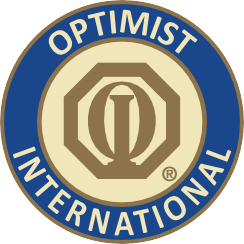 Hello Neighbor!I represent Optimist International, one of the world’s largest civic service organizations. We are an organization whose sole mission is to better the lives of children in every community through one of our 2,600 Optimist Clubs! Each year Optimists conduct 65,000 service projects that reach more than six million young people throughout the world.We’ve heard that you are an optimistic person and we need your help!  We are looking to start an Optimist Club in this area and I would like to meet with you to discuss the ways we can provide service to local children. We are looking for help in identifying some service opportunities in our community and I feel that your insight and guidance would be of tremendous value!I will be in COMMUNITY NAME this week on TIME, DATE and would like to visit with you, if your schedule permits. Please let me know if you are available or if you have any questions!! Thank you for your time.Sincerely,NAMECONTACT NUMBERwww.optimist.org